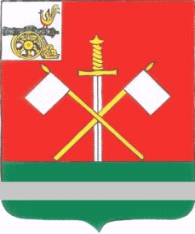 СМОЛЕНСКАЯ ОБЛАСТЬМОНАСТЫРЩИНСКИЙ РАЙОННЫЙСОВЕТ ДЕПУТАТОВР  Е  Ш  Е  Н  И  Еот 28 июля 2017 года                                                                                       № 73                                                       Об отчете постоянной комиссии по бюджету, инвестициям, экономическому развитию и предпринимательству о работе  за 1 полугодие 2017 годаВ соответствии с частью 11. статьи 16. Регламента Монастырщинского районного Совета депутатов заслушав и обсудив  отчет председателя постоянной комиссии по бюджету, инвестициям, экономическому развитию и предпринимательству Головатого Б.Е. о работе постоянной комиссии по бюджету, инвестициям, экономическому развитию и предпринимательству за 1 полугодие 2017 года, Монастырщинский районный Совет депутатов  Монастырщинский районный Совет депутатов	РЕШИЛ:1. Отчет постоянной комиссии по бюджету, инвестициям, экономическому развитию и предпринимательству  о работе за I полугодие 2017 года принять к сведению (прилагается).2. Настоящее решение вступает в силу со дня его подписания.Приложение к решению Монастырщинского районного Совета депутатов от 28.07.2017 № 73                           Отчето работе постоянной комиссии по бюджету, инвестициям, экономическому развитию и предпринимательству за I полугодие 2017 года        Постоянная комиссия Монастырщинского районного Совета депутатов по бюджету, инвестициям, экономическому развитию и предпринимательству создана для осуществления ее полномочий в сфере экономики, бюджетных и финансовых отношений, муниципального заказа.         В своей деятельности комиссия руководствуется действующим законодательством, Уставом муниципального образования «Монастырщинский район» Смоленской области, Регламентом Монастырщинского районного Совета депутатов и Положением о постоянных  комиссиях Монастырщинского Совета депутатов. Количественный состав комиссии составляет 6 депутатов.       Председатель комиссии -  Головатый Б.Е. Члены комиссии: -  Азаренкова С.Н.,-  Логвинова Е.В.,-  Миренков К.А.,  -  Элисов М.З.,-  Якушенков Д.Н. Основными формами деятельности комиссии за отчетный период являлись: проведение заседаний, участие в совместных заседаниях постоянных комиссий и выработка по ним оптимальных решений, участие в проведении публичных слушаний, работа с поступившими в адрес комиссии обращениями.            Члены постоянной комиссии по вопросам своего ведения:1) предварительно рассматривают проекты правовых актов районного Совета и готовят заключения на них;2) готовят предложения в примерный план нормотворческой работы районного  Совета на предстоящий календарный год;3) участвуют в подготовке и организации публичных  слушаний; 4) осуществляют контроль исполнения правовых актов районного Совета по своему профилю;5) исполняют поручения районного Совета и председателя районного Совета;8) ведут постоянный прием граждан согласно утвержденному графику, опубликованному в средствах массовой информации;9) информируют избирателей о своей деятельности в средствах массовой информации;10) решают вопросы организации своей деятельности.Заседания постоянных комиссий проводятся открыто. В заседаниях комиссии с правом совещательного голоса могут принимать участие депутаты, не входящие в состав данной постоянной комиссии и иные лица по решению постоянной комиссии.За I полугодие 2017 года проведено 7 заседаний комиссии.На заседаниях комиссии было рассмотрено 13 вопросов:  1. Об установлении максимальных норм предоставления земельных участков на территории муниципального образования «Монастырщинский район» Смоленской области. 2. О выделении местным товаропроизводителям земельных участков, расположенных  на территории муниципального образования «Монастырщинский район» Смоленской области, для производства сельскохозяйственной продукции.   3. Об одобрении Соглашений о передаче контрольно-ревизионной комиссии муниципального образования «Монастырщинский район» Смоленской области полномочий контрольно-ревизионной комиссии поселений по осуществлению внешнего муниципального финансового контроля.   4. О внесении изменения в решение Монастырщинского районного Совета депутатов от 10.04.2014 г. № 20 «Об уполномоченном органе по осуществлению контроля в сфере закупок товаров, работ, услуг для обеспечения муниципальных нужд на территории  муниципального образования «Монастырщинский район» Смоленской области» в редакции решений от 26.11.2014 г. № 70, от 29.12.2014 г. № 80». 5. О приеме в муниципальную собственность муниципального образования «Монастырщинский район» Смоленской области» объектов государственной собственности Смоленской области.   6. Об утверждении Положения о предоставлении разрешения на осуществление земляных работ на территории муниципального образования «Монастырщинский район» Смоленской области.   7. Об утверждении отчета по выполнению прогнозного плана приватизации муниципального имущества муниципального образования «Монастырщинский район» Смоленской области за 2016 год.    8.  Об утверждении отчета о деятельности Контрольно-ревизионной комиссии муниципального образования «Монастырщинский район» Смоленской области за 2016 год.9. Об избрании заместителя Председателя постоянной депутатской комиссии по бюджету, инвестициям, экономическому развитию и предпринимательству.    10.  Об итогах социально-экономического развития муниципального образования «Монастырщинский район» Смоленской области за 2016 год.11.  Об отчете Главы муниципального образования «Монастырщинский район» Смоленской области о результатах своей деятельности, деятельности Администрации муниципального образования «Монастырщинский район» Смоленской области, в том числе о решении  вопросов поставленных Монастырщинским районным Советом в 2016 году.     12. О внесении изменений в решение Монастырщинского районного Совета депутатов от 26.12.2016 № 23 «О бюджете муниципального образования «Монастырщинский район» Смоленской области на 2017 год и на плановый период 2018 2019 годов».    13. Об исполнении бюджета муниципального образования «Монастырщинский район» Смоленской области за 1 квартал 2017 года.    На заседаниях комиссии по вопросам, внесённым в повестку дня заседаний Монастырщинского районного Совета депутатов заслушивались следующие должностные лица: -  Глава муниципального образования «Монастырщинский район» Смоленской области  В.Б. Титов; - начальник  Монастырщинского Финансового управления Администрации муниципального образования  «Монастырщинский район» Смоленской области Е.Н. Скугарева;- Председатель Контрольно-ревизионной комиссии муниципального образования «Монастырщинский район» Смоленской области   М.Е. Бибикова;- и.о. начальника отдела экономического развития, ЖКХ, градостроительной деятельности Администрации муниципального образования «Монастырщинский район» Смоленской области   В.В.Лобанов;- начальник отдела имущественных и земельных отношений  Администрации муниципального образования «Монастырщинский район» Смоленской области Н.В. Голуб.    	Члены комиссии активно участвовали в подготовке решений Монастырщинского районного Совета депутатов по вопросам, касающимся компетенции деятельности комиссии.    Председатель постоянной комиссии по бюджету, инвестициям, экономическому развитию и предпринимательству	                                         Б.Е. ГоловатыйГлава муниципального образования «Монастырщинский район» Смоленской области                                               В.Б.ТитовПредседатель Монастырщинского районного Совета депутатов                                    П.А.Счастливый                                            